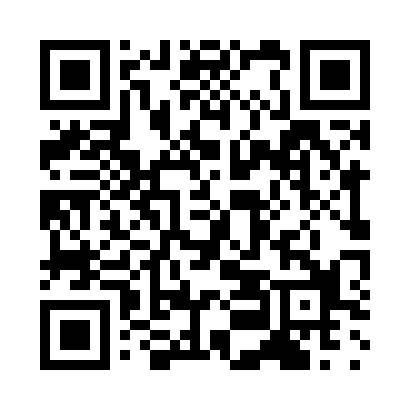 Ramadan times for Hama, SyriaMon 11 Mar 2024 - Wed 10 Apr 2024High Latitude Method: NonePrayer Calculation Method: Umm al-Qura, MakkahAsar Calculation Method: ShafiPrayer times provided by https://www.salahtimes.comDateDayFajrSuhurSunriseDhuhrAsrIftarMaghribIsha11Mon5:225:226:4912:434:046:376:378:3712Tue5:215:216:4712:434:056:386:388:3813Wed5:195:196:4612:424:056:396:398:3914Thu5:185:186:4512:424:066:406:408:4015Fri5:175:176:4312:424:066:416:418:4116Sat5:155:156:4212:424:066:426:428:4217Sun5:145:146:4112:414:076:426:428:4218Mon5:125:126:3912:414:076:436:438:4319Tue5:115:116:3812:414:076:446:448:4420Wed5:095:096:3612:404:086:456:458:4521Thu5:085:086:3512:404:086:466:468:4622Fri5:065:066:3412:404:086:476:478:4723Sat5:055:056:3212:394:086:476:478:4724Sun5:035:036:3112:394:096:486:488:4825Mon5:025:026:2912:394:096:496:498:4926Tue5:005:006:2812:394:096:506:508:5027Wed4:584:586:2612:384:096:516:518:5128Thu4:574:576:2512:384:106:516:518:5129Fri4:554:556:2412:384:106:526:528:5230Sat4:544:546:2212:374:106:536:538:5331Sun4:524:526:2112:374:106:546:548:541Mon4:514:516:1912:374:116:556:558:552Tue4:494:496:1812:364:116:556:558:553Wed4:474:476:1712:364:116:566:568:564Thu4:464:466:1512:364:116:576:578:575Fri4:444:446:1412:364:116:586:588:586Sat4:434:436:1312:354:116:596:598:597Sun4:414:416:1112:354:126:596:598:598Mon4:404:406:1012:354:127:007:009:009Tue4:384:386:0812:344:127:017:019:0110Wed4:364:366:0712:344:127:027:029:02